APPENDIX 4 – LEARNER/EMPLOYEE TRAINING FEEDBACK FORM (2-6 MONTHS POST TRAINING)1.0 Training Module: ABO group & Rh type testing	Training Date(s): YYYY-MM-DD2.0 Name of Trainee:	Date:3.0 Name of Trainer(s):4.0 Training Feedback: 2-6 months post training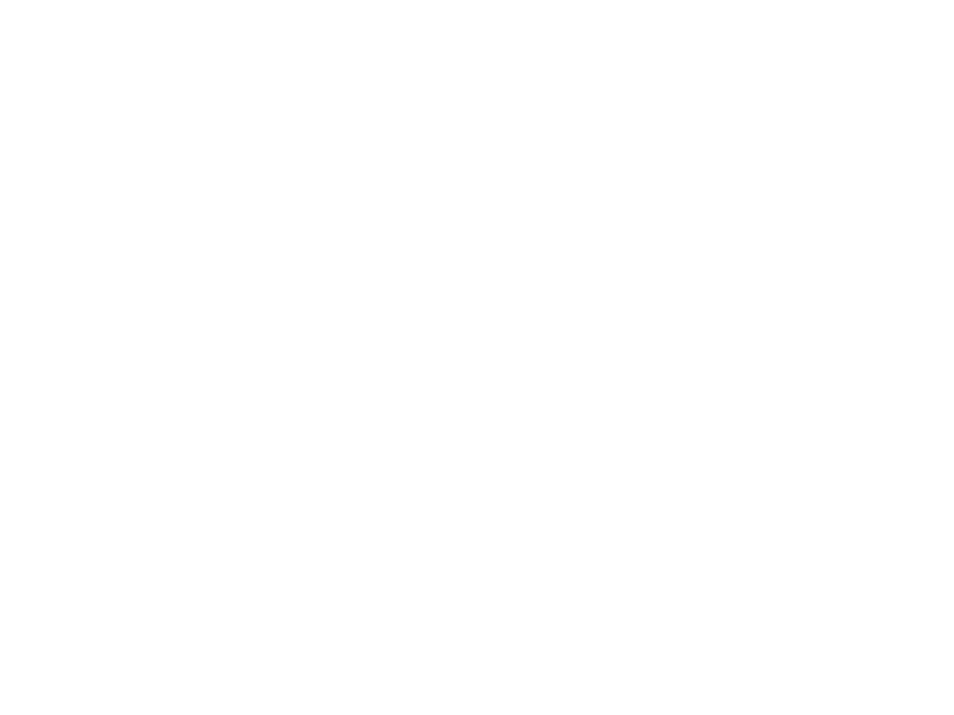 Name of OrganizationType of Document: Form Department: LaboratoryDate: Version:Document Number:Title: Learner/Employee Training Feedback, 2-6 months post-trainingAuthorized:Please rate your training with a ‘√’ in the appropriate box. Extra feedback is most welcome.Please rate your training with a ‘√’ in the appropriate box. Extra feedback is most welcome.Please rate your training with a ‘√’ in the appropriate box. Extra feedback is most welcome.Please rate your training with a ‘√’ in the appropriate box. Extra feedback is most welcome.Please rate your training with a ‘√’ in the appropriate box. Extra feedback is most welcome.Please rate your training with a ‘√’ in the appropriate box. Extra feedback is most welcome.Please rate your training with a ‘√’ in the appropriate box. Extra feedback is most welcome.FEEDBACK CRITERIAPoor	Good   ExcellentPoor	Good   ExcellentPoor	Good   ExcellentPoor	Good   ExcellentPoor	Good   ExcellentCOMMENTSFEEDBACK CRITERIA12345COMMENTS1.  This training module above has helped me to effectively do my job3.  The training module assessments reflected what I needed to know4.  The SOPs and policies are good resources to remind me of what is required5.  I felt supported after my training to ask questions